【応募者記入欄】【ご確認事項】①　応募者の個人情報は、本コンテストのみ利用し、他の外部には提供いたしません。②　入選の方にはフードバンクかながわよりご連絡いたします。③　応募の方法原本あるいはデータ（PDF・JPEG）で送ってください。ファイルには応募者の名前を必ずご記入ください。【応募作品】（横９０㎜×縦９０㎜（角丸仕上げ））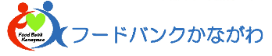 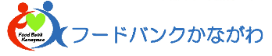 応　募　部　門（〇をつけてください）応　募　部　門（〇をつけてください）応　募　部　門（〇をつけてください）応　募　部　門（〇をつけてください）応　募　部　門（〇をつけてください）応　募　部　門（〇をつけてください）小学生部門中・高校生部門一般部門ふりがなお名前ご連絡先電話番号　　メールアドレス　